Департамент образования города МосквыСеверо-Западное окружное управление образованияГосударственное бюджетное образовательное учреждение средняя общеобразовательная школа № 1874дошкольное отделение___________________________________________________________________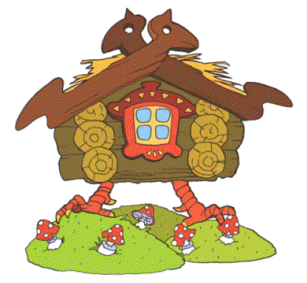 Подготовили и провели:Птушка Е.И. Чиликина З.А.МоскваЗадачи:Обогащение словарного запаса детей образными словами и выражениями;Развитие познавательных процессов способствующих формированию умений устанавливать причинно – следственные связи между героями сказок;  Развивать умение придумывать различные варианты сказочных приключений;Ознакомление детей с лексикой, соответствующей рассуждению: вводно – модальными словами( во – первых, во – вторых, значит), подчиненными союзами (потому что, так - как);Образование относительных прилагательных;Воспитание добрых  чувств.Оборудование:Сказка «Колобок»  (плоскостной театр).Сказка «Зимовье зверей»  (театр резиновой игрушки).Сказка «Три медведя»  (Театр резиновой игрушки).Сказки «По щучьему велению» и Лисичка сестричка и волк»  (театр мягкой игрушки).Елка со сказочными персонажами  (куклы би-ба-бо и мягкие игрушки).Избушка на курьих ножках и баба Яга.Волшебная палочка. Мешок с костюмами к сказке «Репка».Костюм снегурочки. «Ковер-самолет».Старик Хоттабыч  (кукла би-ба-бо).Книги с русскими народными и авторскими сказками.Мультимедийное оборудованиеПредварительная работа:Чтение русских народных и авторских сказок;Рассматривание иллюстраций;Подготовка атрибутов;Музыкальное оформление; Оформление стенгазеты «Ох уж эти сказки».ВОСПИТАТЕЛЬ:  Дети, вы любите, когда вам читают книжки?ДЕТИ:  Да, очень любим.ВОСПИТАТЕЛЬ:  Что вы больше всего любите слушать?ДЕТИ: Сказки.ВОСПИТАТЕЛЬ: Сегодня мы с вами пойдем на книжную выставку. Там очень много разных книг, а особенно книг с русскими народными и авторскими сказками. Вы хотите прямо сейчас отправиться на выставку?ДЕТИ:   Да, хотим.(Дети встают парами и идут вслед за воспитателем).ВОСПИТАТЕЛЬ:   Ну, вот мы и пришли. Обратите внимание как много здесь разных книг. Но нас больше интересуют книги с русскими народными и авторскими   сказками, поэтому мы с вами давайте подойдем вот к этому стенду. Посмотрите, пожалуйста, вот эти книги, с какими сказками?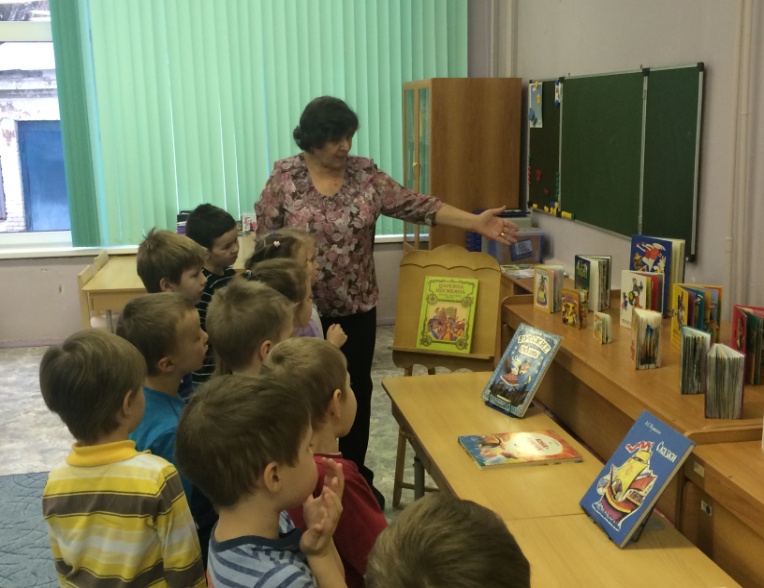 ДЕТИ:  Это русские народные сказки.ВОСПИТАТЕЛЬ:  Как вы определили, что эти книги с русскими народными сказками?ДЕТИ:  На обложке герои русских народных сказок.ВОСПИТАТЕЛЬ: Давайте вспомним, какие русские народные сказки вы знаете?ДЕТИ:  «Колобок», «Репка», «По щучьему велению», «Зимовье» , «Пых»  и другие.ВОСПИТАТЕЛЬ:  Молодцы, вы много знаете русских народных сказок. А здесь, какие сказки?(Воспитатель показывает на рядом стоящие книги).ДЕТИ: Это авторские сказки.ВОСПИТАТЕЛЬ:  Давайте назовем их.ДЕТИ: Эта книга со сказками К. И. Чуковского.Эти сказки написал  С. Я. Маршак.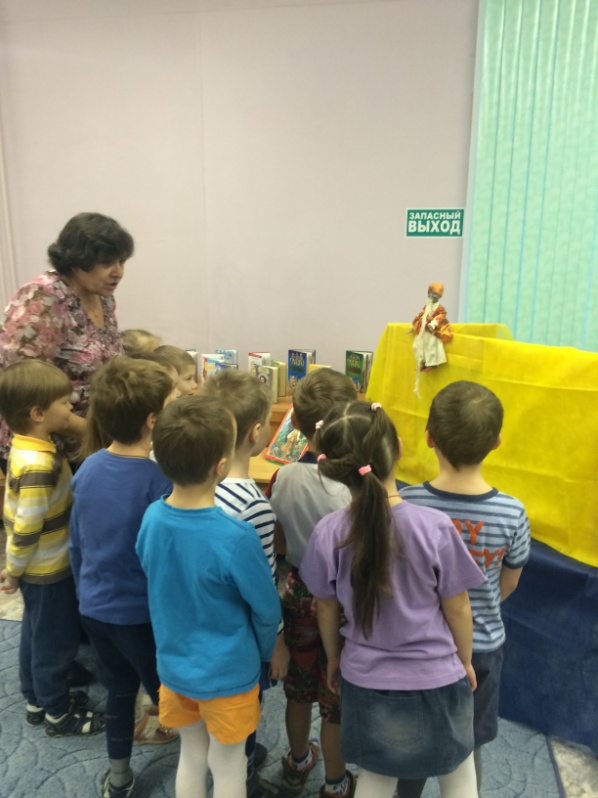 А вот эти сказки В. Сутеева.(За ширмой слышится шорох, покашливание).ВОСПИТАТЕЛЬ:  Дети, кажется мы здесь ни одни!(Из-за ширмы появляется старик с длинной, седой бородой).Кукла би-ба-бо.ДЕТИ: (удивленно). Это старик Хоттабыч!ХОТТАБЫЧ:  Правильно. Только если точнее, то Гассан  Абдуррахман ибн Хоттаб.Но я вам разрешаю называть меня просто старик Хоттабыч.ВОСПИТАТЕЛЬ:  Как вы здесь оказались, уважаемый?ХОТТАБЫЧ:  У меня одно очень срочное и серьезное дело.ВОСПИТАТЕЛЬ:  Какое дело?ХОТТАБЫЧ:  Я летаю по свету на своем ковре – самолете и приглашаю всех, кто любит сказки в  мою сказочную страну. И вас я тоже приглашаю.ДЕТИ:  Мы согласны.ВОСПИТАТЕЛЬ: Мы согласны, сказали дети. Только как мы туда доберемся?ХОТТАБЫЧ:  Очень просто. Я  дам вам свой ковер – самолет, и он быстро домчит вас до сказочной страны.ВОСПИТАТЕЛЬ: Дети, вы не боитесь лететь на ковре – самолете?ДЕТИ:  Нет, мы не боимся и с удовольствием полетим в сказочную страну.ВОСПИТАТЕЛЬ:  Хоттабыч, дети согласны лететь на твоем ковре – самолете, но где же мы его найдем?ХОТТАБЫЧ:  Я его оставил на взлетной площадке, она здесь рядом. Вы летите, а я немного отдохну. Когда вернетесь, то оставьте ковер - самолет на взлетной площадке.  Счастливого пути. До свидания. ВОСПИТАТЕЛЬ И ДЕТИ:  До свидания, уважаемый  Хоттабыч.(Хоттабыч  прячется за ширму, дети направляются к ковру – самолету). ВОСПИТАТЕЛЬ: Дети, нам Хоттабыч доверил свой ковер – самолет. На нем лететь не так просто, надо суметь удержаться. Поэтому давайте все сядем в кружок и возьмем друг  друга за руки.  (Дети садятся на ковер - самолет). Все готовы к полету?ДЕТИ: Да, все готовы!(Звучит музыка, на экране появляются картины природы: реки, поля, леса и горы).ВОСПИТАТЕЛЬ: Дети посмотрите, какая кругом красота. Что вы видите?ДЕТИ: Лес.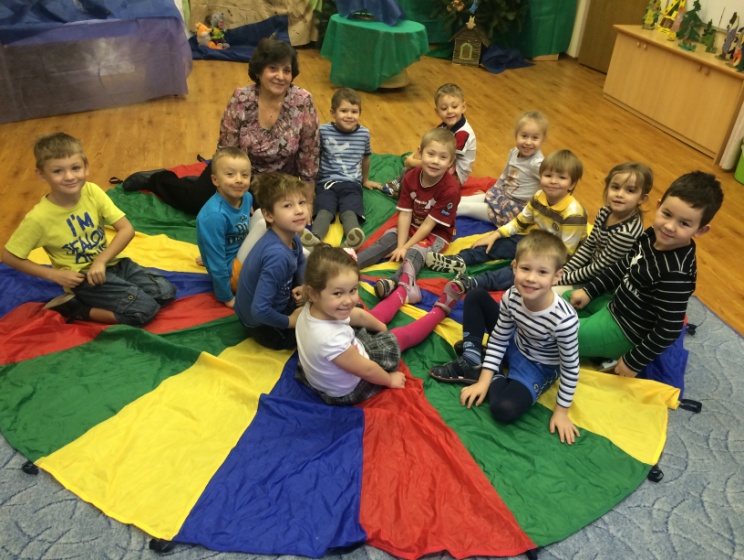 - Это еловый лес.-  А вот здесь растут сосны.ВОСПИТАТЕЛЬ: Значит лес, какой?ДЕТИ: Сосновый.ВОСПИТАТЕЛЬ: А вот здесь растут разные деревья. Как мы назовем такой лес?ДЕТИ: Такой лес называется смешанным.ВОСПИТАТЕЛЬ: А сейчас мы пролетаем над … .ДЕТИ: Рекой.ВОСПИТАТЕЛЬ: Правильно. Давайте скажем, какая она? Во - первых:ДЕТИ: Широкая.ВОСПИТАТЕЛЬ: во – вторых:ДЕТИ:    Длинная.ВОСПИТАТЕЛЬ: в – третьих:ДЕТИ:  Красивая.ВОСПИТАТЕЛЬ: в - четвертых:ДЕТИ:    Быстрая.ВОСПИТАТЕЛЬ: в - пятых: ДЕТИ:   Извилистая.ВОСПИТАТЕЛЬ: Дети, ковер – самолет стал снижаться, наверно мы уже прилетели. Сейчас будем приземляться, держитесь крепче.ДЕТИ: Ура! Мы приземлились!ВОСПИТАТЕЛЬ: Дети, как вы думаете, в какую сторону нам надо идти?ДЕТИ: Там вдали какие-то строения. Значит, идти нам в ту сторону.ВОСПИТАТЕЛЬ: Ну что ж, идем. (Дети идут под сказочную мелодию и вскоре приходят в страну сказок). ВОСПИТАТЕЛЬ:  Посмотрите вокруг, как много здесь сказочных героев!  Давайте начнем наше путешествие.  Посмотрите направо, героев, какой сказки вы здесь видите?ДЕТИ: Это русская народная сказка «Колобок».ВОСПИТАТЕЛЬ: Правильно. Назовите всех персонажей сказки.Дети: Дед, бабка, заяц, волк, медведь, лиса. 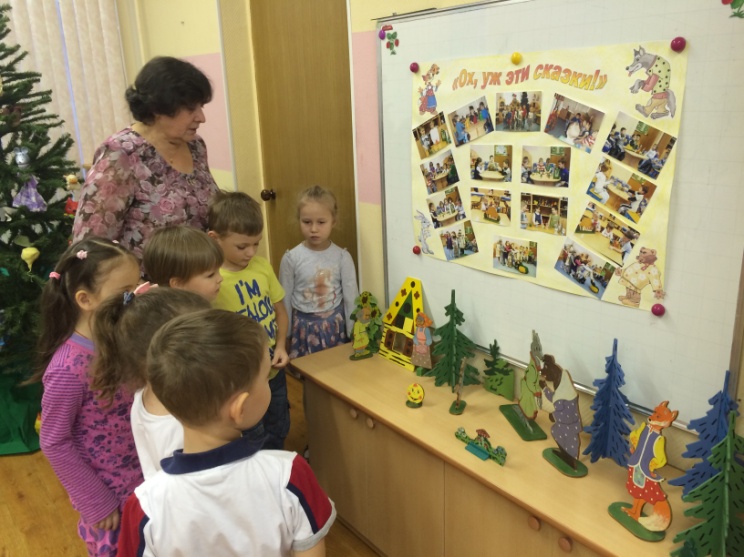 ВОСПИТАТЕЛЬ: Мне, кажется, что кого-то здесь не хватает?ДЕТИ: Здесь нет лисы.ВОСПИТАТЕЛЬ: Правильно. Нет лисы. Скажите, что она сделает с колобком?ДЕТИ: Она предложит ему сесть ей на нос и пропеть песенку еще разок.             А потом его съест.ВОСПИТАТЕЛЬ: Дети, давайте придумаем другое окончание сказки! Допустим, внезапно появится ежик, что он может ей сказать?ДЕТИ:  Лиса, отпусти колобка, или я покачусь тебе прямо под ноги, а ты знаешь какой я колючий. Придется тебе бежать без оглядки.ВОСПИТАТЕЛЬ: Что на это ответит лиса?ДЕТИ: Что ты, что ты, ежик! Я пошутила! Я только хотела послушать его замечательную песенку! Посмотри, я его отпускаю и уже ухожу.ВОСПИТАТЕЛЬ: Это хорошее окончание сказки. А если вдруг появится не еж, а кот? Ему сегодня повезло, он идет с рыбалки и несет своим котяткам много рыбы.ДЕТИ: Он ей скажет своим нежным голосом. Лисонька, давай меняться, я тебе отдаю рыбу, а ты мне колобка. 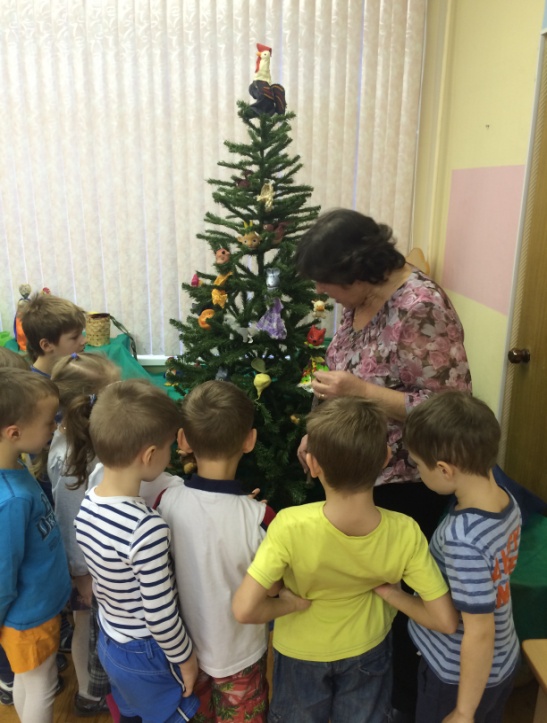 Я давно своим котятам обещал такую прекрасную игрушку.  Лиса: Рыбку? Я согласна. Смотри, колобок уже покатился к тебе.Кот: Спасибо, лисонька. Получай свою рыбку.ВОСПИТАТЕЛЬ: Молодцы. Дети, это тоже очень хорошее окончание сказки. У нас получилась старая сказка, да на новый лад.  Посмотрите, здесь стоит елка, а на ней что?ДЕТИ: Здесь много разных игрушек.ВОСПИТАТЕЛЬ:  Давайте представим себе, что это все сказочные герои. Подумайте и скажите, из каких они сказок? ДЕТИ: «Пузырь, соломинка и лапоть», «Кот, петух и лиса», «Зимовье зверей», «Заюшкина избушка», «Петушок и бобовое зернышко», «Лисичка сестричка и серый волк», «Колобок».ВОСПИТАТЕЛЬ: Дети, посмотрите, а эти персонажи из какой сказки?ДЕТИ: Это русская народная сказка «Пузырь, соломинка и лапоть». ВОСПИТАТЕЛЬ: Вспомните, пожалуйста, сказку и скажите мне, что же случилось с пузырем?ДЕТИ: Когда соломинка переломилась, и лапоть упал в воду, пузырь стал хохотать. Он хохотал, хохотал и лопнул.ВОСПИТАТЕЛЬ: Почему соломинка переломилась?ДЕТИ: Потому что лапоть был очень тяжелый.ВОСПИТАТЕЛЬ: На чем лучше всего можно было бы добраться до другого берега?ДЕТИ: Надо было лететь на пузыре, а лапоть был бы вместо корзины, вот  соломинка села бы в нее, а пузырь поднялся высоко в небо и перенес их на другой берег.ВОСПИТАТЕЛЬ: Вы молодцы. Придумали сказку с хорошим окончанием. Сейчас мы правильно сформулируем ее.Пузырь превратился в большой воздушный шар, подцепил корзину,  в которую села соломинка и они перелетели на другой берег реки.Дети, посмотрите, что это стоит под елкой?ДЕТИ: Это избушка.ВОСПИТАТЕЛЬ: В каких сказках встречается избушка?ДЕТИ:   «Маша и медведь»,«Три медведя»,«Зимовье зверей».ВОСПИТАТЕЛЬ: Но здесь не видно никаких персонажей, поэтому сложно определить из какой она сказки. Посмотрите, здесь на елке висит какая-то палочка!ДЕТИ: Может быть она волшебная? И поможет нам найти обитателей этой избушки!(Воспитатель снимает с елки волшебную палочку).ВОСПИТАТЕЛЬ: Дети, палочка может быть и волшебная, но ее можно попросить о чем-то с помощью волшебных слов. Какие вы знаете волшебные слова?ДЕТИ: Спасибо, пожалуйста, будьте так добры и другие.ВОСПИТАТЕЛЬ: Ну что ж, давайте попробуем все вместе попросить палочку.(Дети и воспитатель говорят хором).Волшебная палочка, пожалуйста, покажи нам, кто живет в этой красивой избушке?ВОСПИТАТЕЛЬ: (удивленно). Ой, дети палочка тянет мою руку куда-то вниз. Кажется, мы увидим сейчас обитателей этой избушки.(Палочка прикасается к «холмику», и оттуда появляются персонажи русской народной сказки «Зимовье зверей»).ВОСПИТАТЕЛЬ: Дети, как называется эта сказка?ДЕТИ: Это русская народная сказка «Зимовье зверей».ВОСПИТАТЕЛЬ: Правильно. Назовите героев этой сказки.ДЕТИ: Бык, баран, свинья, гусь и петух.ВОСПИТАТЕЛЬ: Сколько их всего?ДЕТИ: Всего персонажей пять.ВОСПИТАТЕЛЬ: Кто вам больше всего понравился в этой сказке?ДЕТИ: Больше всего понравился бык.ВОСПИТАТЕЛЬ: Почему?ДЕТИ:  Потому что он первый стал строить избу.И достроил ее.Всех пустил зимовать.Защищал своих друзей от волков.ВОСПИТАТЕЛЬ: Вы хорошо знаете эту сказку.  О ней можно говорить еще очень долго, но нам пора идти дальше и  у меня есть предложение.  Давайте возьмем волшебную палочку с собой. Она нам может еще пригодиться.ДЕТИ: Да, конечно возьмем! (Дети идут дальше по сказочной стране).ВОСПИТАТЕЛЬ: Дети, посмотрите, вот тут видны какие-то ножки! Как вы думаете кто это, или что это?ДЕТИ: Это избушка на курьих ножках.ВОСПИТАТЕЛЬ: Давайте проверим. Я думаю, нам поможет опять волшебная палочка.(Воспитатель подносит волшебную палочку к «холмику» и он превращается в избушку на курьих ножках).            Вы ответили правильно, а кто живет в этой избушке? ДЕТИ: В ней живет Баба – Яга.ВОСПИТАТЕЛЬ:  В каких сказках встречается этот герой?ДЕТИ: В русских народных сказке «Гуси лебеди»,  «Баба – Яга», «Иван царевич и серый волк».ВОСПИТАТЕЛЬ: А что умеет делать избушка.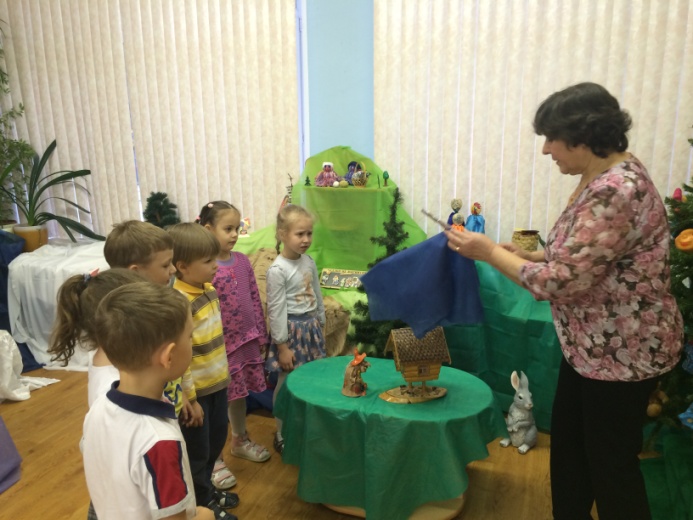 ДЕТИ: Она может поворачиваться.ВОСПИТАТЕЛЬ: Это мы сейчас проверим. Какие надо сказать для этого слова?ДЕТИ: Избушка, избушка, встань к лесу задом к нам передом.(После этих слов избушка стала медленно поворачиваться). ВОСПИТАТЕЛЬ: Дети, мы с вами действительно попали в какую-то сказочную страну.Посмотрите, кажется, здесь еще кто-то прячется! Посмотрим?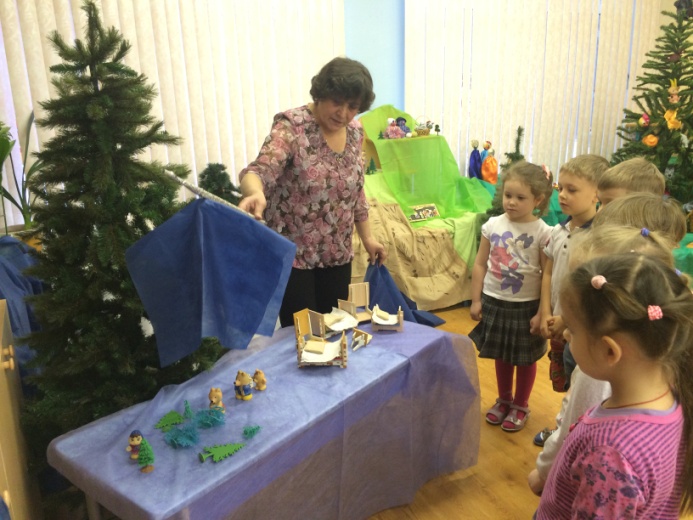 ДЕТИ: Конечно.  Давайте посмотрим. ВОСПИТАТЕЛЬ: Надо снова просить нашу волшебную палочку о помощи. (После просьбы детей, волшебная палочка открывает комнату с мебелью).ВОСПИТАТЕЛЬ: Посмотрите, здесь какая-то мебель и больше нет никого.  Дети кто же живет в этой сказке? ДЕТИ:  В этой сказке живут три медведя.Это их спальня.Посмотрите, стульчик Мишутки сломан.Значит, медведи нашли Машеньку. Машенька убежала, а медведи погнались за ней, поэтому их сейчас нет дома.ВОСПИТАТЕЛЬ: Дети, посмотрите вон там вдалеке, я вижу медведей. Они, наверное, не догнали Машеньку и теперь возвращаются домой. Пойдемте и мы отсюда.(Дети вместе с воспитателем торопливо уходят. Воспитатель обращает  внимание на белые сугробы).Дети, посмотрите, а вот здесь почему-то все белым-бело! Как вы думаете, почему?ДЕТИ: Стало все белым - бело, так как снег  покрыл всю землю белым покрывалом.ВОСПИТАТЕЛЬ: Правильно. Мне кажется, что под ним спрятались сказки. Давайте проверим. С помощью волшебной палочки мы приоткроем снежное покрывало и    посмотрим,  кто же там находится? (Воспитатель немного приоткрывает покрывало, и дети видят Снегурочку).ВОСПИТАТЕЛЬ:  Дети, кто это?ДЕТИ: Это Снегурочка.ВОСПИТАТЕЛЬ: Она, наверное, спит. Может быть ее надо разбудить?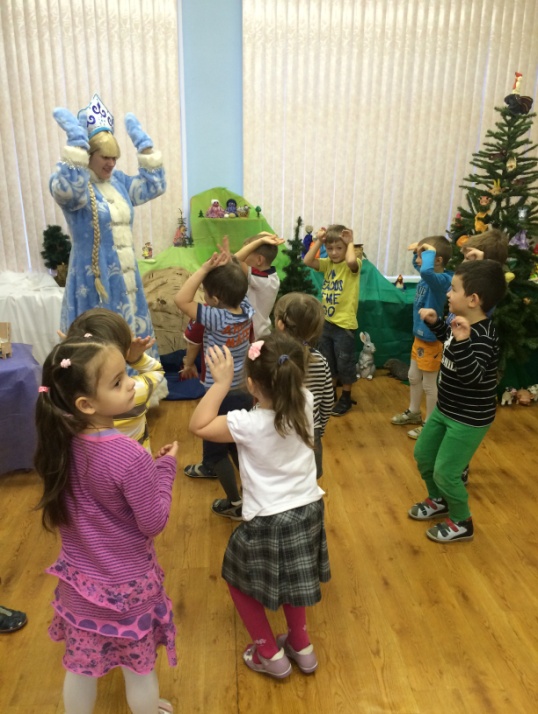 ДЕТИ: Да, давайте разбудим.(Воспитатель подходит к Снегурочке и осторожно прикасается к ней. Снегурочка открывает глаза, удивленно смотрит на всех, а потом  спрашивает).СНЕГУРОЧКА:  Кто вы? Я вас не знаю, но очень хорошо, что вы меня разбудили.ДЕТИ: Нас пригласил старик – Хоттабыч посмотреть его сказочную страну.Мы хотели посмотреть, какие сказки спрятались под этим снежным покрывалом.СНЕГУРОЧКА:  Можно я сама вам покажу сказки?ДЕТИ: Мы будем очень рады этому.СНЕГУРОЧКА: Только сначала поиграйте со мной. (Снегурочка играет с детьми).СНЕГУРОЧКА: А теперь посмотрим, какие сказки здесь спрятались. Посмотрите, здесь только ведро и какая - то рыбка.  А больше никого нет. Я не знаю, как называется эта сказка. Подскажите, пожалуйста.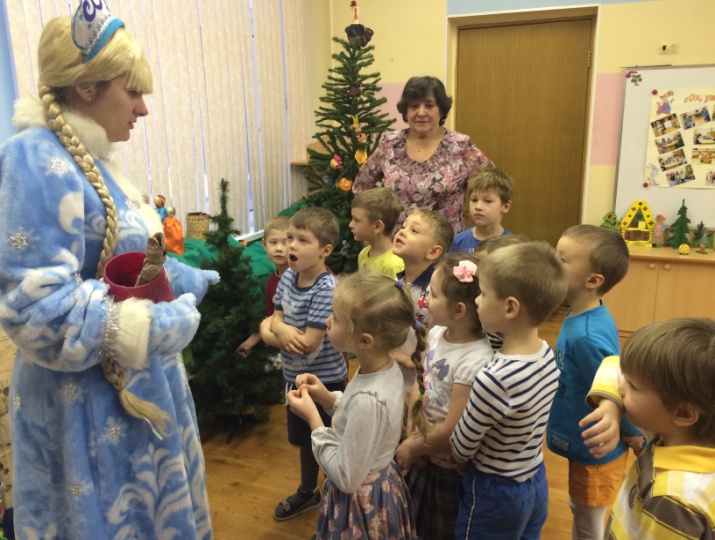 ДЕТИ: Это русская народная сказка «По щучьему велению».СНЕГУРОЧКА: А как эта бедная рыбка попала в ведро?ДЕТИ: Емеля зачерпнул воды в проруби, и щука нечаянно попала в ведро.СНЕГУРОЧКА: Какая была щука?ДЕТИ: Она была сказочная, волшебная.СНЕГУРОЧКА: Скажите, пожалуйста, на чем поехал Емеля в лес?ДЕТИ: На санях.СНЕГУРОЧКА: Кто ими управлял?ДЕТИ: Никто. Они ехали сами.СНЕГУРОЧКА: Что же произошло по дороге в лес?ДЕТИ: Они подавили много людей.СНЕГУРОЧКА: Это хорошо или плохо?ДЕТИ: Это очень плохо.СНЕГУРОЧКА: Давайте остановим в этом месте сказку и придумаем другое ее продолжение.ДЕТИ: Емеля увидел, что стоят только сани, а лошади нет. Тогда он попросил щуку, чтобы она, впрягла в сани лошадку.СНЕГУРОЧКА: Для чего?ДЕТИ: Чтобы он смог ей управлять.СНЕГУРОЧКА:  Дети, вы говорили, что Емеля поймал щуку в проруби. А что такое прорубь?ДЕТИ: Зимой на реке прорубают лед, чтобы можно было набирать воду.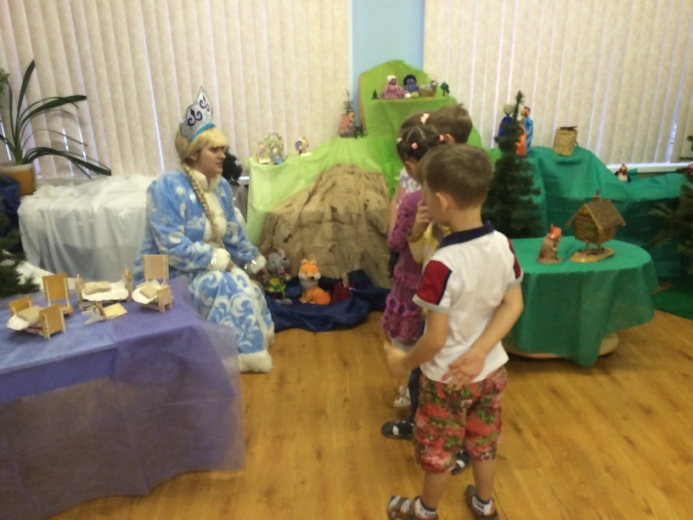 СНЕГУРОЧКА: В какой еще сказке встречается это слово? ДЕТИ: В русской народной сказке «Лисичка сестричка и серый волк». СНЕГУРОЧКА: Дети, скажите, пожалуйста, кого обманула в этой сказке лиса?ДЕТИ: Она обманула старика и волка.СНЕГУРОЧКА: Как она обманула старика?ДЕТИ: Лиса притворилась мертвой.СНЕГУРОЧКА: А что она сказала волку?ДЕТИ:   Нужно опустить хвост в прорубь и рыбка сама станет ловиться.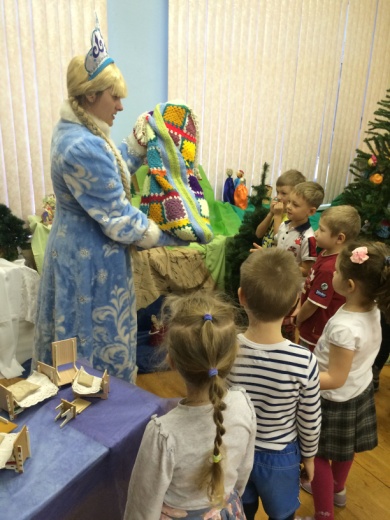 У волка только кровь выступила, а у нее мозги.Лиса говорила битый небитого везет, а волку сказала: «Я, куманек, говорю: битый битого везет».СНЕГУРОЧКА: Вы правильно ответили на все мои вопросы. А вот и главные герои сказки. Кто это?ДЕТИ: Волк и лиса.СНЕГУРОЧКА: Мне пора уходить. На прощание я дарю вам вот этот красивый мешок.  В нем театральные костюмы. Вы сможете показывать другим детям сказки.  До свидания.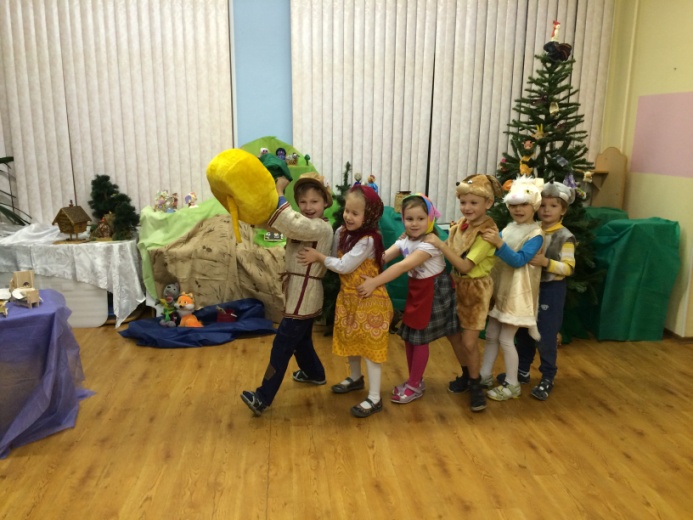  ДЕТИ: До свидания.(Снегурочка уходит). ВОСПИТАТЕЛЬ: Дети, пора и нам возвращаться. Давайте еще раз посмотрим на эту прекрасную сказочную страну. Как хорошо, что старик Хоттабыч пригласил нас посетить ее. А теперь нам надо идти к ковру – самолету.(Дети вместе с воспитателем берут подарок Снегурочки и улетают на ковре – самолете. После возвращения детей из сказочной страны, они вместе с воспитателем драматизируют  русскую народную сказку «Репка»).